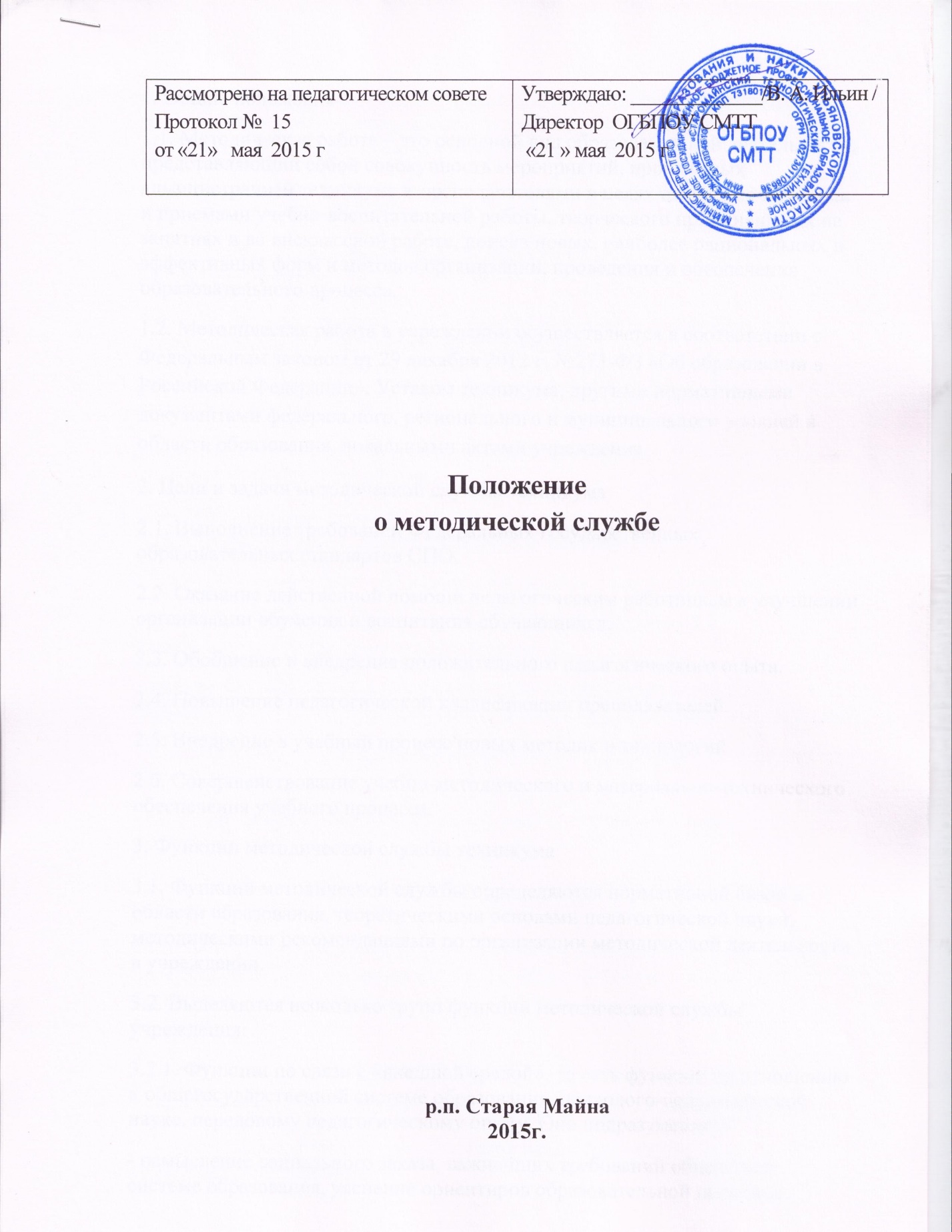 1. Общие положения1.1. Методическая работа – это основной вид образовательной деятельности, представляющий собой совокупность мероприятий, проводимых администрацией техникума и преподавателями в целях овладения методами и приемами учебно-воспитательной работы, творческого применения их на занятиях и во внеклассной работе, поиска новых, наиболее рациональных и эффективных форм и методов организации, проведения и обеспечения образовательного процесса.1.2. Методическая работа в учреждении осуществляется в соответствии с Федеральным законом от 29 декабря 2012 г. №273-ФЗ «Об образовании в Российской Федерации», Уставом техникума, другими нормативными документами федерального, регионального и муниципального уровней в области образования, локальными актами учреждения.2. Цели и задачи методической службы техникума 2.1. Выполнение требований Федеральных государственных образовательных стандартов СПО.2.2. Оказание действенной помощи педагогическим работникам в улучшении организации обучения и воспитания обучающихся.2.3. Обобщение и внедрение положительного педагогического опыта.2.4. Повышение педагогической квалификации преподавателей.2.5. Внедрение в учебный процесс новых методик и технологий2.6. Совершенствование учебно-методического и материально-технического обеспечения учебного процесса.3. Функции методической службы техникума 3.1. Функции методической службы определяются нормативной базой в области образования, теоретическими основами педагогической науки, методическими рекомендациями по организации методической деятельности в учреждении.3.2. Выделяются несколько групп функций методической службы учреждения:3.2.1. Функции по связи с «внешней средой», то есть функции по отношению к общегосударственной системе образования, психолого-педагогической науке, передовому педагогическому опыту. Они подразумевают:- осмысление социального заказа, важнейших требований общества к системе образования, уяснение ориентиров образовательной политики, конкретных программно-методических требований, приказов и инструкций вышестоящих органов образования, своевременное и правильное доведение требований до каждого педагогического работника;- внедрение и использование достижений и рекомендаций психолого-педагогической науки;- внедрение достижений передового педагогического опыта, опыта педагогов-новаторов; - распространение за рамки техникума лучшего опыта, наработанного в педагогическом коллективе учебного заведения.3.2.2. Функции по отношению к педагогическому коллективу учреждения, которые включают в себя:- консолидация, сплочение педагогического коллектива, превращение его в коллектив единомышленников;- развитие организационной культуры техникума, выработка единого педагогического кредо, общих позиций и ценностей;- анализ образовательного процесса в техникуме и его результатов;- предупреждение и преодоление недостатков и затруднений в педагогической деятельности преподавателей;- выявление, обобщение и распространение педагогического опыта, рожденного внутри коллектива, обмен ценными педагогическими находками;- предупреждение и преодоление формализма и перегрузки в педагогической деятельности;- стимулирование массового педагогического творчества и инициативы преподавателей;- приобщение коллектива к научно-исследовательской  работе по актуальным проблемам техникума.3.2.3. Функции по отношению к конкретному преподавателю – повышение профессионального мастерства педагога. Под этим подразумевается содействие выработке у преподавателя следующих специальных умений и навыков:- умение оптимального планирования и проектирования процесса обучения;- умение оптимальной реализации намеченного плана обучения (занятия);- умение анализировать результаты своих занятий по установленным критериям оптимальности;- совершенствование и обогащение знаний педагогов, развитие мировоззрения, профессионально-ценностной ориентации, развитие мотивов профессиональной творческой деятельности преподавателей и других.4. Структура методической службы техникума, её деятельность и руководство.4.1. Методическая служба состоит из:4.1.1. Научно-методического совета.4.1.2. Цикловых методических комиссий 4.2. По мере необходимости создаются и действуют школа начинающего преподавателя, творческие группы педагогов временного или постоянного характера.4.3. Координацию работы методической службы осуществляет заместитель директора по УР4.4. Непосредственное руководства методической службой осуществляет заместитель директора по научно-методической работе , который:- является председателем научно-методического совета;- руководит работой научно-методического совета;- руководит работой методической службы техникума; - может возглавлять работу цикловой методической комиссии преподавателей;- может возглавлять работу одной из творческих групп;- может возглавлять работу Школы начинающего преподавателя.4.4. Научно-методический совет осуществляет свою деятельность на основании Положения о научно-методическом совете в техникуме.4.5. Цикловая методическая комиссия осуществляет свою деятельность на основании Положения о цикловой методической комиссии. 4.9. Мероприятия, проводимые в рамках работы методической службы4.9.1. Осуществление внутритехникумовского контроля по утвержденному Плану работы учреждения. План и график проведения каждого мероприятия утверждается приказом директора.4.9.2. Анализ деятельности методической службы учреждения за отчетные периоды времени (на основании приказов директора и локальных актов учреждения).4.9.3. Планирование деятельности методической службы учреждения на установленные периоды времени (учебный год, полугодие и другие – на основании приказов директора и локальных актов учреждения).4.9.4.Заседания Педагогического совета учреждения4.9.5. Заседания научно-методического совета учреждения4.9.6.Заседания цикловых методических комиссий учреждения4.9.7.Недели цикловых методических комиссий4.9.8.Организация прохождения курсов повышения квалификации, семинаров, конференций и других мероприятий по повышению квалификации педагогических работников и освоению новых методик и технологий.4.9.9. Проведение инструктивно-методических совещаний с педагогическими работниками4.9.10. Проведение других методических мероприятий в рамках утвержденного Плана работы учреждения на учебный год.4.9.11. Проведение открытых уроков, внеклассных мероприятий по дисциплинам по утвержденному Плану работы учреждения.4.9.12. Пополнение библиотечно-информационного фонда учреждения.4.9.13.  Аттестация педагогических работников на соответствие занимаемой должности6. Назначение руководителей методической службы6.1. Назначение руководителей методической службы и освобождение их от должности производится на основании действующего законодательства Российской Федерации в области образовательного и трудового права, а также на основании нормативных документов федерального, регионального и муниципального уровней, Устава, локальных актов техникума.6.2. Руководители методической службы назначаются и освобождаются от занимаемой должности приказом директора. При этом соблюдается общая процедура назначения на должность и освобождения от должности работников, определенная действующим законодательством Российской Федерации в области трудовых отношений.